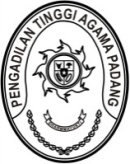 PENGADILAN TINGGI AGAMA PADANGKEPUTUSAN KETUA PENGADILAN TINGGI AGAMA PADANGNOMOR : W3-A/   /OT.01.2/X/2021TENTANGPENUNJUKAN PANITIAKEGIATAN KONSOLIDASI SERTA MONITORING DAN EVALUASI LAPORAN KEUANGAN TRIWULAN III TA 2021PENGADILAN TINGGI AGAMA PADANGMenimbang	:	a.	surat Dirjen Perbendaharaan Direktur Akuntansi dan Pelaporan Keuangan Nomor: S-22/PB/PB.6/2021 Tanggal 16 Agustus 2021 Tentang Pelaksanaan Rekonsiliasi tingkat UAKPA dan KPPN Bulan Juli sampai November 2021 dan Surat Pengadilan Tinggi Agama Padang Nomor: W3-A/2616/KU.01/IX/2021 Tanggal 30 September 2021Mengingat   	:	1.	Undang-Undang Nomor 3 Tahun 2009 tentang Perubahan atas Undang-Undang Nomor 14 Tahun 1985 tentang Mahkamah Agung;Undang-Undang Nomor 50 Tahun 2009 tentang Perubahan Kedua atas Undang-Undang Nomor 7 Tahun 1989 tentang Peradilan Agama; Undang-Undang Nomor 5 Tahun 2014 tentang Aparatur Sipil Negara;Peraturan Pemerintah Nomor 8 Tahun 2006 tentang Pelaporan Keuangan dan Kinerja Instansi Pemerintah;Peraturan Menteri Keuangan Nomor 215/PMK.05/2016 tentang Sistem Akuntansi dan Pelaporan Keuangan PusatUndang-undang Nomor 17 Tahun 2003 tentang Keuangan Negara. Peraturan Menteri Keuangan Nomor 225/PMK.05/2016 tentang Penerapan Standar Akuntansi Pemerintah Berbasis Akrual pada Pemerintah PusatPeraturan Menteri Keuangan Nomor 222/PMK.05/2016 tentang Perubahan atas PMK Nomor 177/PMK.5/2015 tentang Pedoman Penyusunan dan Penyampaian Laporan Keuangan Kementerian Negara/LembagaM E M U T U S K A NMenetapkan	:	KEPUTUSAN KETUA PENGADILAN TINGGI AGAMA PADANG TENTANG PENUNJUKAN PANITIA KEGIATAN KONSOLIDASI SERTA MONITORING DAN EVALUASI LAPORAN KEUANGAN TRIWULAN III TA 2021;KESATU	:	Menunjuk Panitia Kegiatan Konsolidasi serta Monitoring dan Evaluasi Laporan Keuangan Triwulan III TA 2021 dengan susunan sebagaimana tersebut dalam lampiran keputusan ini;KEDUA	:	Tim bertugas Mengadakan kegiatan Konsolidasi serta monitoring dan evaluasi laporan keuangan triwulan III TA 2021KETIGA	:	Keputusan ini berlaku terhitung sejak tanggal ditetapkan dengan ketentuan apabila terdapat kekeliruan akan diperbaiki sebagaimana mestinya;Ditetapkan di Padangpada tanggal 01 Oktober 2021KETUA PENGADILAN TINGGI AGAMA PADANG,Drs. H. ZEIN AHSAN, M.H.NIP. 195508261982031004LAMPIRAN KEPUTUSAN KETUAPENGADILAN TINGGI AGAMA PADANGNOMOR	:W3-A/    /OT.01.2/X/2021TANGGAL	:01 OKTOBER 2021PANITIAKEGIATAN KONSOLIDASI SERTA MONITORING DAN EVALUASI LAPORAN KEUANGAN TRIWULAN III TA 2021PENGADILAN TINGGI AGAMA PADANGKETUA PENGADILAN TINGGI AGAMAPADANG,Drs. H. ZEIN AHSAN, M.H.NIP. 195508261982031004	LAMPIRANKEPUTUSAN KETUAPENGADILAN TINGGI AGAMA PADANGNOMOR	:W3-A/109/OT.01.2/1/2021TANGGAL	:4 JANUARI 2021PEMBAGIAN TIM PENYUSUNLAPORAN KINERJA INSTANSI PEMERINTAH (LKjIP)PENGADILAN TINGGI AGAMA PADANGTAHUN 2020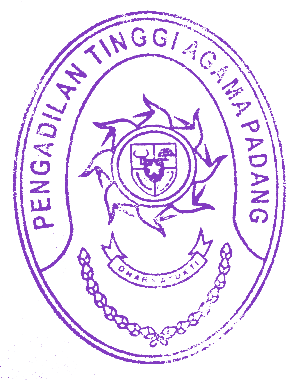 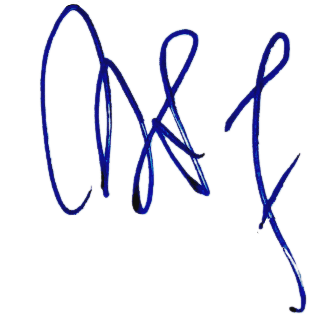 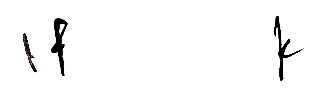 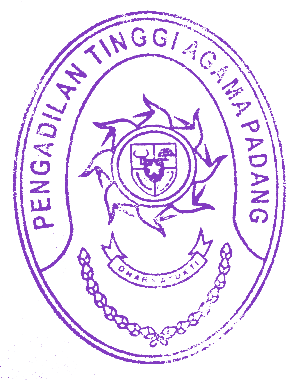 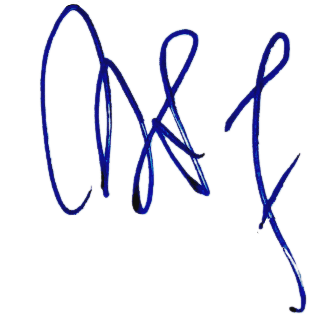 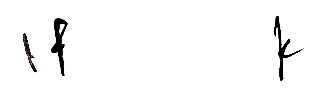 KETUA PENGADILAN TINGGI AGAMAPADANG,Drs. H. ZEIN AHSAN, M.H.NIP. 195508261982031004	Penanggung jawab:Ketua Pengadilan Tinggi Agama PadangWakil Ketua Pengadilan Tinggi Agama PadangSekretaris Pengadilan Tinggi Agama PadangKetua:Mukhlis, S.H.Anggota:Millia Sufia, S.E.,S.H.,M.M.Elsa Rusdiana, S.E.Fitrya Rafani, A.Md.Efri SukmaYova Nelindy, A.Md.Novia Mayasari,S.E.Penanggung jawab:Ketua Pengadilan Tinggi Agama PadangWakil Ketua Pengadilan Tinggi Agama PadangKetua:Sujarwo, S.H.Wakil KetuaIrsyadi, S.Ag., M.Ag.Sekretaris:Ismail, S.H.I., M.A.BAB IKoordinatorAnggota::Mukhlis, S.H.Hj. NurmiswatiElsa Rusdiana, S.E.BerkiRahmat, S.Kom.Mursyidah, S.AP.BAB IIKoordinatorAnggota::ElviYunita, S.H., M.H.Fadhliamin, S. SI.Fitrya Rafani, A.Md.Efri SukmaYova Nelindy, A.Md.BAB IIIKoordinatorAnggota::Muhammad Rafki, S.H.Damris, S.H.MilliaSufia, S.E.,S.H.,M.M.Rifka Hidayat, S.H.Nora Oktavia, S.H Hj. Alifah, S.H.	Drs. DaryamurniAidil Akbar, S.E.ListyaRahma, A.Md.WindaHarza, S.H.